Teacher Name:  Ms. Maira Arif     Class: 9   Subject: Pak. Std. History   Date: 14th Sept’18 Source AAll the Creatures of God have equal rights. No man is entitled to allow one particular race of man to obtain the good things of this world; and to bar the rest from participating in them, and it is the duty of the government to observe this divine law in all in its integrity.From the writings of Sir Syed Ahmed KhanQ1. According to the source A how India should be governed? (3)Source B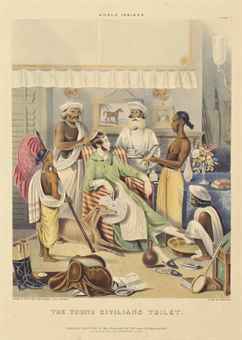 Q2. According to the source B how was the attitude of the British towards Indians? (5)Q3. Why did the Mughal Empire decline? ( State factors) Q4. How Aurangzeb was as an emperor of Hindustan?Aurangzeb AlamgirAurangzeb AlamgirSuccess AreasFailure Areas